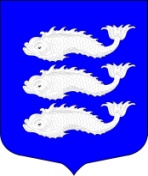 МЕСТНАЯ АДМИНИСТРАЦИЯ                                                                                                          ВНУТРИГОРОДСКОГО МУНИЦИПАЛЬНОГО ОБРАЗОВАНИЯ САНКТ-ПЕТЕРБУРГА  МУНИЦИПАЛЬНЫЙ ОКРУГ ВАСИЛЬЕВСКИЙ   ____________________________________________________________________                                     ПОСТАНОВЛЕНИЕ«14» сентября 2015 	         		          № 88О проведении  открытого конкурса на право заключения муниципального контракта на оказание  услуг по организации и проведению праздничных мероприятий внутригородского муниципального образования Санкт-Петербурга муниципальный округ Васильевский в 2015 годуРуководствуясь Федеральным законом от 05.04.2013 № 44-ФЗ «О контрактной системе в сфере закупок товаров, работ, услуг для обеспечения государственных и муниципальных нужд» (далее – Закон), в целях надлежащего и своевременного решения вопросов местного значения в  муниципальном образовании Санкт-Петербурга муниципальный округ Васильевский, местная  администрация П О С Т А Н О В Л Я Е Т:1. Осуществить закупку в форме открытого конкурса на право заключения муниципального контракта на оказание услуг по организации и проведению праздничных мероприятий внутригородского муниципального образования Санкт-Петербурга муниципальный округ Васильевский в 2015 году.2. Утвердить извещение о проведении открытого конкурса в соответствии с приложением № 1 и конкурсную документацию в соответствии с приложением № 2.3. Разместить   15 сентября 2015 года извещение о проведении открытого конкурса и конкурсную  документацию на официальном сайте Российской Федерации в информационно-телекоммуникационной сети «Интернет» для размещения информации о размещении заказов на поставки товаров, выполнение работ, оказание услуг по адресу: http://www.zakupki.gov.ru.4. Настоящее постановление вступает в силу со дня издания.ПРИЛОЖЕНИЯ:1. Извещение о проведении открытого конкурса на право заключения муниципального контракта на оказание услуг по организации и проведению праздничных мероприятий внутригородского муниципального образования Санкт-Петербурга муниципальный округ Васильевский в 2015 году.2. Конкурсная документация для проведения открытого конкурса на право заключения муниципального контракта на оказание услуг по организации и проведению праздничных мероприятий внутригородского муниципального образования Санкт-Петербурга муниципальный округ Васильевский в 2015 году.Глава местной администрацииМО Васильевский 				                     С.А. Свирид 